   CLASSIFICAÇÃO EDITAL 11/2018 – INSTITUTOS PORTUGUESES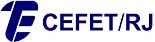 NOMECURSOCAMPUSCRINGLÊSPORT.TOTALINST.Diogo Santos GirardiEngenharia de Telecomunicações/ Engenharia de Controle e AutomaçãoMaracanã8,229,807,3025,32IPBNatalia Del Cueto SimasLEANIMaracanã7,838,707,0023,53IPBMaria Caroline Lopes De AlmeidaTurismoNova Friburgo9,036,606,0021,63IPGMarinna Fernandes LemosAdministraçãoMaracanã8,817,207,2023,21IPPRodrigo Luiz Rocha De FreitasEngenharia MecânicaMaracanã7,399,8010,0027,19IPPIsaque Rodrigues Dias TavaresEngenharia MecânicaAngra dos Reis7,117,907,3022,31IPPortalegreLucas Casagrande MonteiroEngenharia MecânicaAngra dos Reis8,397,606,9022,89IPPortalegreElder CostaCiência da Computação / Sistemas de Informação/ Engenharia de Computação/ CST em Sistemas para InternetNova Friburgo8,978,107,9024,97IPSantarémBárbara Akimi Takaoka UesuTurismoNova Friburgo9,599,108,1026,79IPTLucas Santos Da SilveiraCiência da Computação / Sistemas de Informação/ Engenharia de Computação/ CST em Sistemas para InternetPetrópolis7,356,007,8021,15IPTMário Luiz CaminadaEngenharia MecânicaMaracanã7,248,107,2022,54IPVNathan Carvalho De AraujoEngenharia Elétrica/ Engenharia EletrônicaAngra dos Reis9,008,106,0023,10IPVGabriela Alves SantanaEngenharia Elétrica/ Engenharia EletrônicaNova Friburgo7,349,906,0023,24IPVCLeda Nascimento RochaTurismoPetrópolis8,047,306,6021,94IPVC